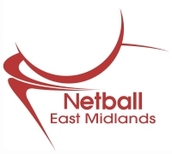 EAST MIDLANDS NETBALL, NOVEMBER 2015 E-BLASTPlease share the East Midlands Netball E-Blast with your club members & contacts so as many people as possible know what is happening within the region! If you don’t receive this direct from us and want to be added to our mailing list, email eastmidlands@englandnetball.co.uk Previous versions are available on our websiteNew Regional ManagerLast month we announced that Steve Benson was joining the team as the new East Midlands Regional Manager. Steve has now commenced in the role- his contact details are:steven.benson@englandnetball.co.uk07970 059904Netball Office, Loughborough University, Leicester, LE11 3TU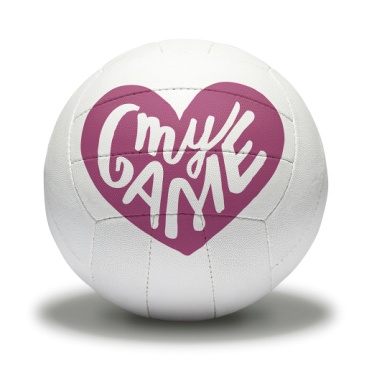 Volunteers RequiredEngland Netball are looking for volunteers to support Super Saturday- the opening day of the 2016 Vitality Netball Superleague season.  This is your chance to be involved! Chose which shift you wish to work – meaning you get to watch your teams match as a spectator as well as being involved as a vital member of the delivery team. You will also receive a crew T-Shirt and refreshments during the day.Roles include ball patrol; merchandise and event assistants; mascots; programme sellers and more! For information see the England Netball website. 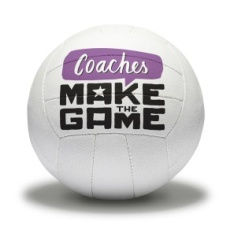 Coaching CoursesWe had hoped to release our new UKCC courses for 2016 nut at the moment are only able to release one. This course will not appear on websites until Monday 14th December, but you can book onto it now. Download a booking form via the England Netball website)Level 1Costs: £150 affiliated members; £180 non affiliated membersDate: 6th February and 5th March 2016Venue: Hind Leys Leisure Centre, Shepshed, Leicestershire(please note, this course is currently advertised nationally)Date: 24th April and 22nd May 2016Venue: Lincoln University Please keep an eye out on social media, our website, and special E-Blast editions for news on more courses soon!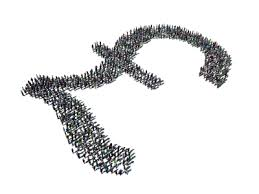 East Midlands FundingEast Midlands Netball wish to support affiliated members through subsidies and mentoring opportunities to help develop coaches; tutors; umpires; assessors; volunteers and players across the region.  To apply for a grant from the region, visit our website to download an application form. Forms must be sent prior to attendance and can not be paid retrospectively. 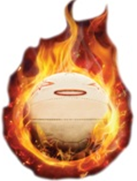 Regional Fast Net Tournament 2016We will be hosting a Fast Net tournament on Sunday 22nd May 2016 to raise funds for Cancer Research UK. A maximum of 20 teams can enter on a first come first served basis at a cost of £30 per team. Players must be affiliated to England Netball, but not necessarily to the team they are representing. To enter, complete a booking form (available on our website) and return to the office with payment. 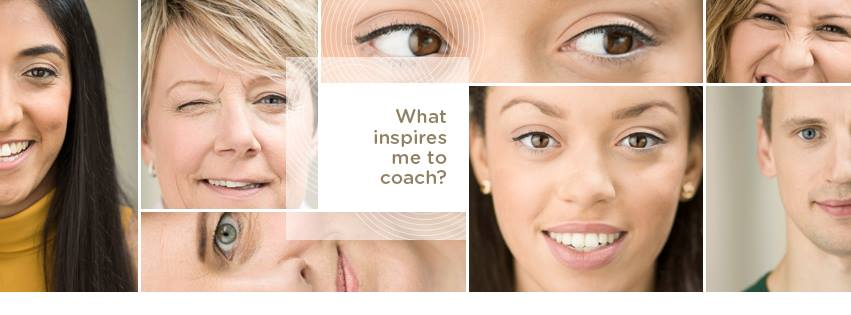 Make the Game Live- On the RoadEngland Netball are taking the Make the Game Live Conference on the Road. To book onto the East Midlands roadshow, visit the regional website to download a booking form. Date: Monday 22nd February 2016Time: 6:30-9:30pmVenue: Welbeck College, Loughborough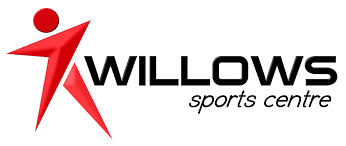 Netball at Willows Sports Centre, DerbyAttention- new league!Willows Sports Centre are proud to announce they’ll be one of the first establishments to trial the new rules which are being brought into the domestic leagues from next year. If you would like to sample the new changes, get in touch about taking part in their new league.The league will take place on Wednesday evenings from January 2016 and will be 7 a side. There are limited places available, but all are welcome so get in touch today!Call Chantelle for further information 01332 204004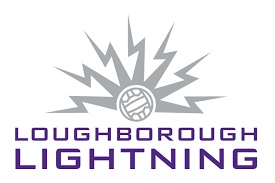 Loughborough Lightning Loughborough Lightning have announced new signings over the past few weeks including England Stars Sasha Corbin; Jade Clark and Ama Agbeze; Kiwi Jo Trip and Peace Proscovia from Uganda. They are hosting some pre season warm up matches including a showdown on Saturday 12th December. Tickets are selling fast for this and also their home SuperLeague games.To purchase tickets and keep up with all Lightning news, visit their website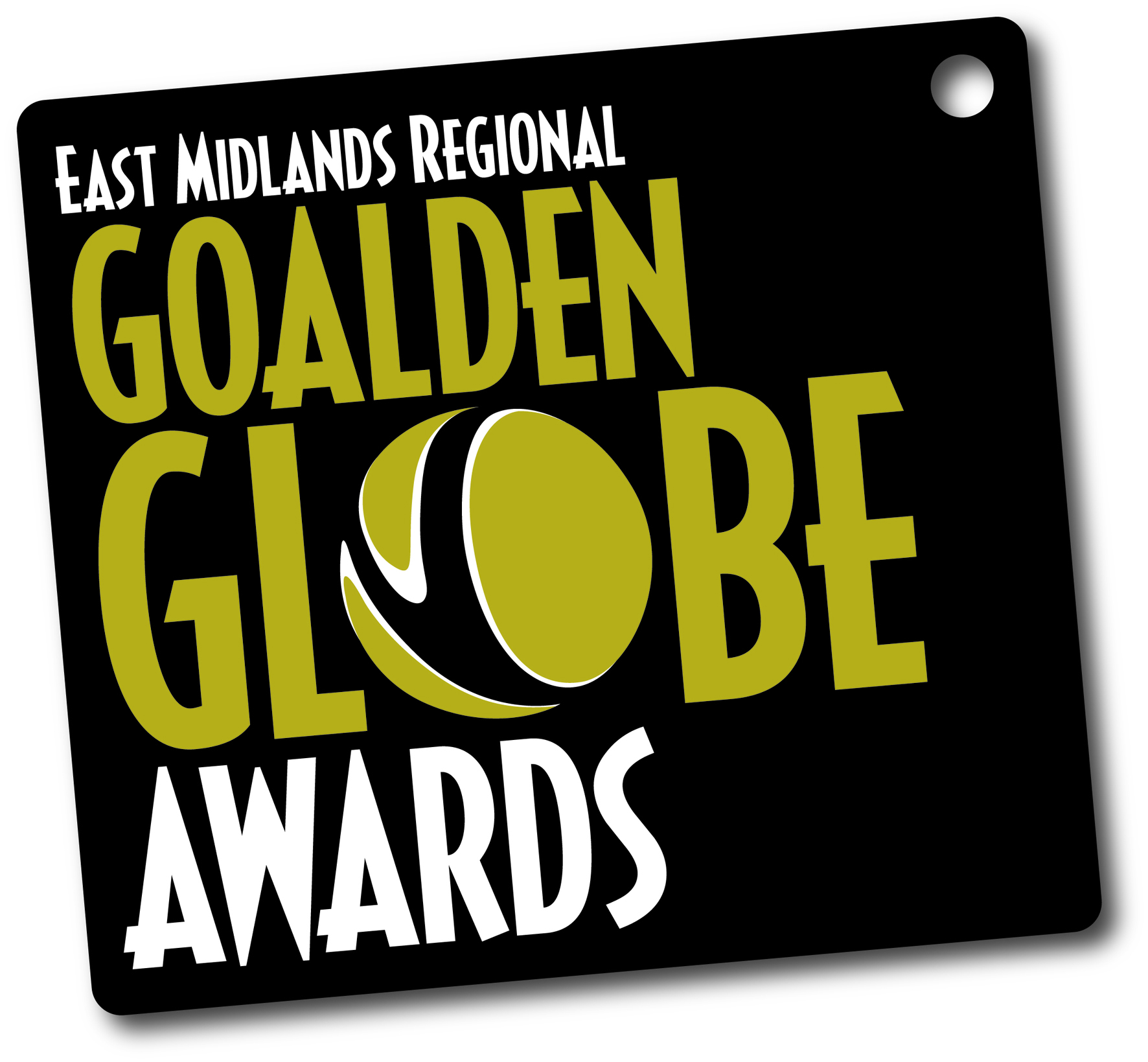 Goalden Globes & Celebration Event 2016Don’t forget to save the date for our 2016 Goalden Globes and Celebration Event!Saturday 25th June 2016A three course meal will be served at the Radisson Blu Hotel, East Midlands Airport, followed by dancing into the early hours. Times and costs will be communicated shortly. Please get your players; coaches; umpires; supporters and the whole netball family to put it in their diaries! 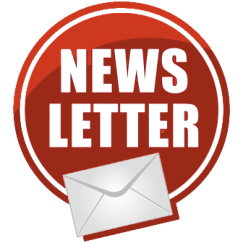 Regional NewsletterWe are always on the lookout for good news stories throughout the East Midlands to share in our regional newsletter. If you would like to feature in our next issue, please send us your story! A useful template is available on our website.The October edition can now be found on our website and is also attached to this email. The cut-off date for the next newsletter is Friday 8th January 2016. 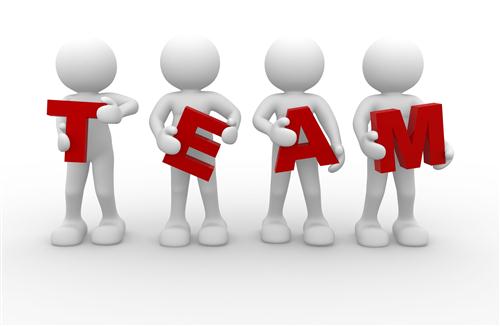 Staff Contacts East Midlands Regional Manager- Steven Bensonsteven.benson@englandnetball.co.uk 07970 059904East Midlands Regional Coordinator- Katie Griffineastmidlands@englandnetball.co.uk 01509 226753Derbyshire/Nottinghamshire Netball Development Officer – Julian Taylor
julian.taylor@englandnetball.co.uk  07545 924993Nottinghamshire/Derbyshire Netball Development Community Coach- Ruth Pickthorn ruth.pickthorn@englandnetball.co.uk 07872 407215

Lincolnshire Netball Development Officer – Louise Key
louise.key@englandnetball.co.uk 07545 924994

Leicestershire Netball Development Officer – Val Kindred v.kindred@lrsport.org 07540 126816

Northamptonshire Netball Development Officer – Kelly Walker
kelly.walker@englandnetball.co.uk 07545 924954East Midland Performance Pathway Coach - Sam Brightman samantha.brightman@englandnetball.co.uk 07525 702639To keep up to date with everything that is going on in the region, don’t forget to check out our website and follow us on social media-To keep up to date with everything that is going on in the region, don’t forget to check out our website and follow us on social media-